Example of Google classroom for Remote LearningGoogle Classroom is our school's remote platform to support those pupils who classrooms have had to shut down. This system will be used by class teachers from Years 1-6 to upload English, Maths and Foundation subject tasks with the expectation that they are completed and then submitted back to the teacher on the system. Finished pupil work will be reviewed and important feedback sent on to the pupil from the teacher. Each pupil has been allocated an account and password and these have been created in such a way as to limit the children's online access only for use in Google Classroom and not across a wider email platform for safety reasons.  In the EYFS classes, Tapestry will be used in a similar manner.Login details have been sent home, so that pupils (with the support of their parents) will be able to accept the invitations teachers have distributed and then pupils can access their Google classrooms for the first time.  It is simple to use and will take very little time for parents and pupils to familiarise themselves with the platform. Go to Classroom.google.com to enter you login details. Teachers may share links to footage of themselves modelling and explaining tasks, there may be links to externally prepared videos, there may be annotated and animated images or Powerpoints to view and/or more open-ended tasks to be completed. Tasks can be set to be completed as a class collective, or undertaken individually depending on the teacher's requirements. If tablet devices are being used, key apps, such as Google Classroom, Google Docs, Google Sheets and Google Slides may need to be downloaded to enable pupils to access, view and edit tasks. Pupils will be able to liaise with the class teacher through the class feed, as well as with other pupils within the class. Here pupils can ask for more help if they are not sure. All communications will be monitored for appropriateness. Year group emails will also be activated in the format of the respective year group, for example year1@orleans.richmond.sch.ukExample of Google classroom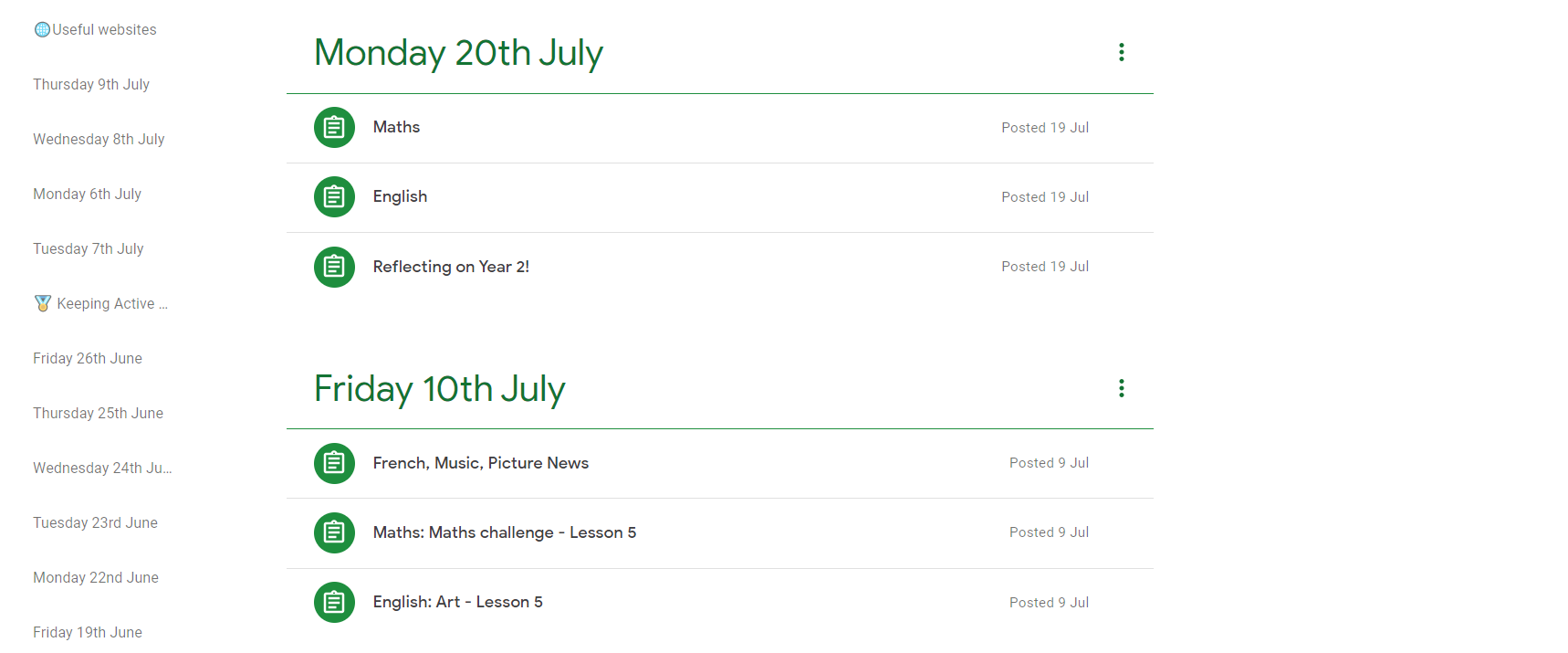 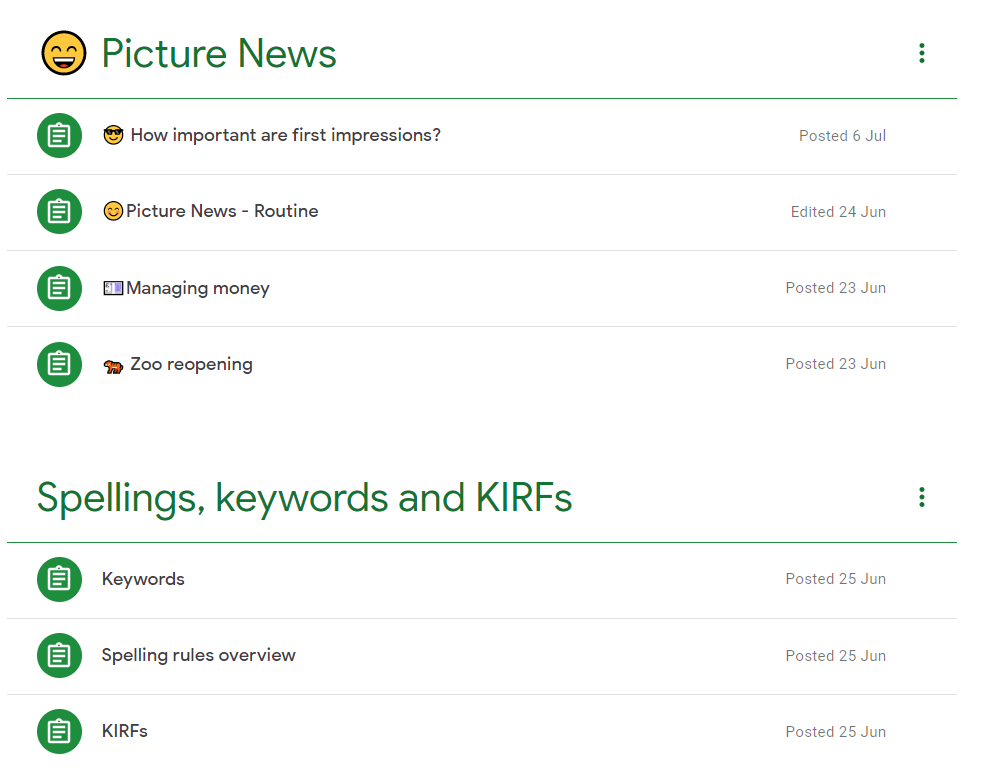 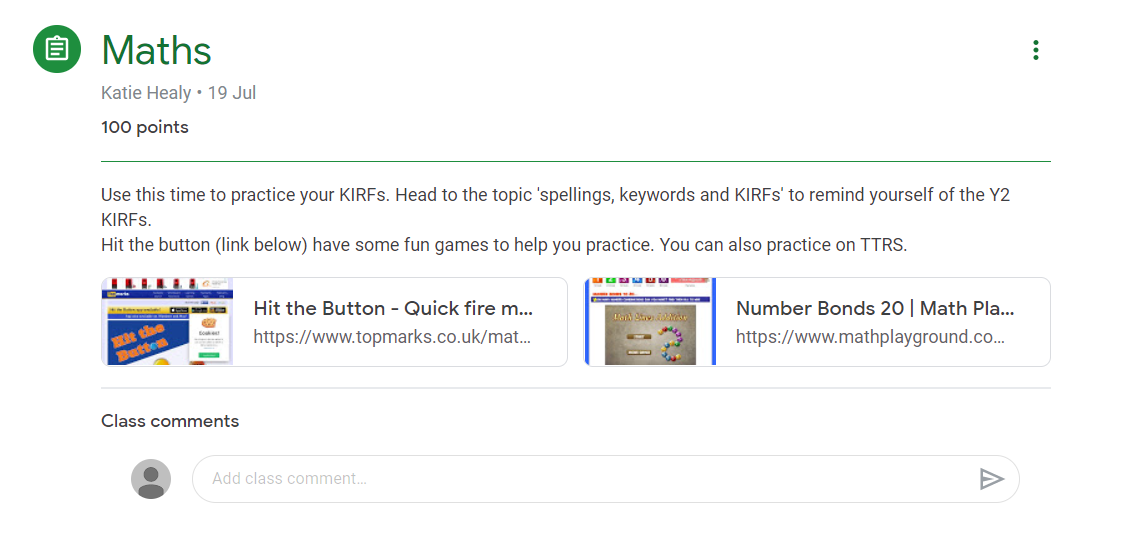 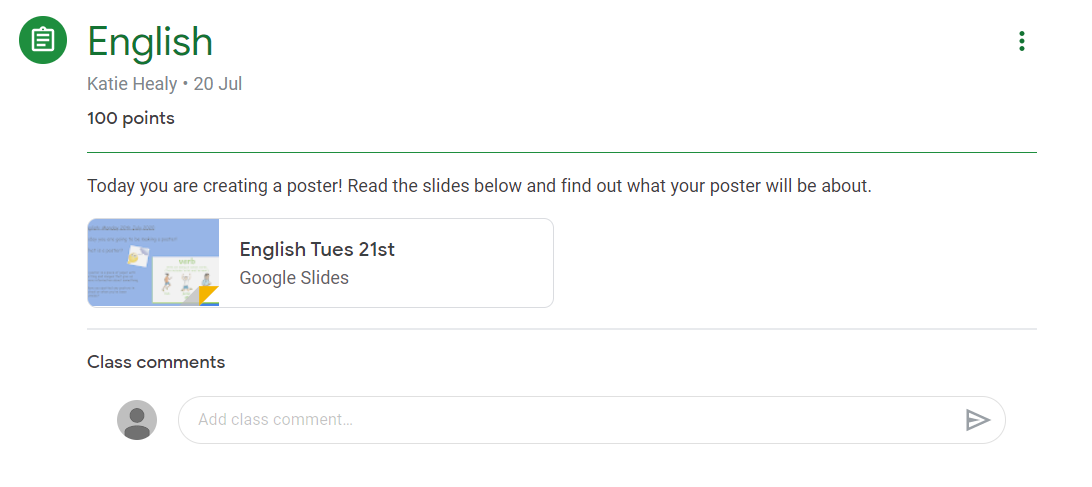 